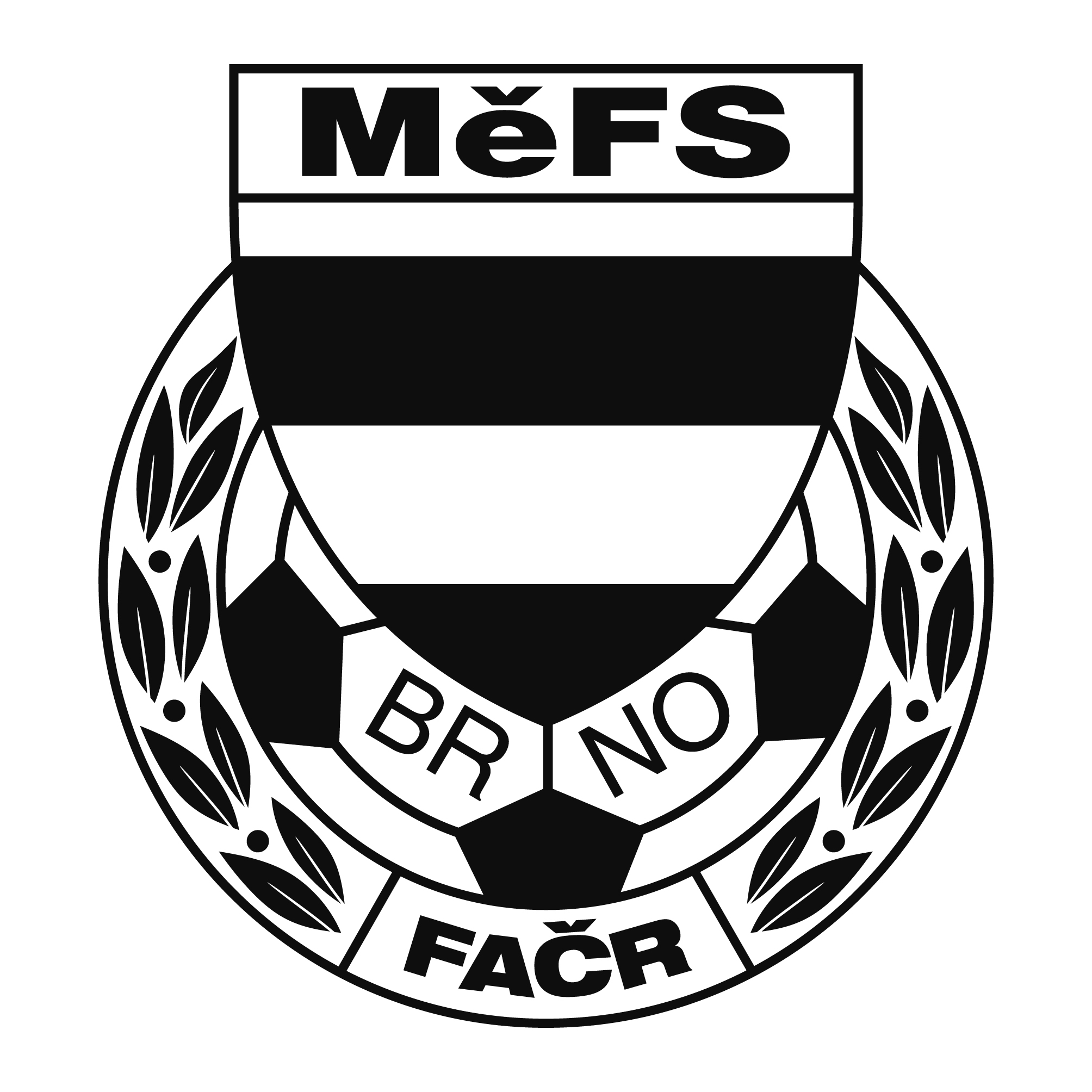 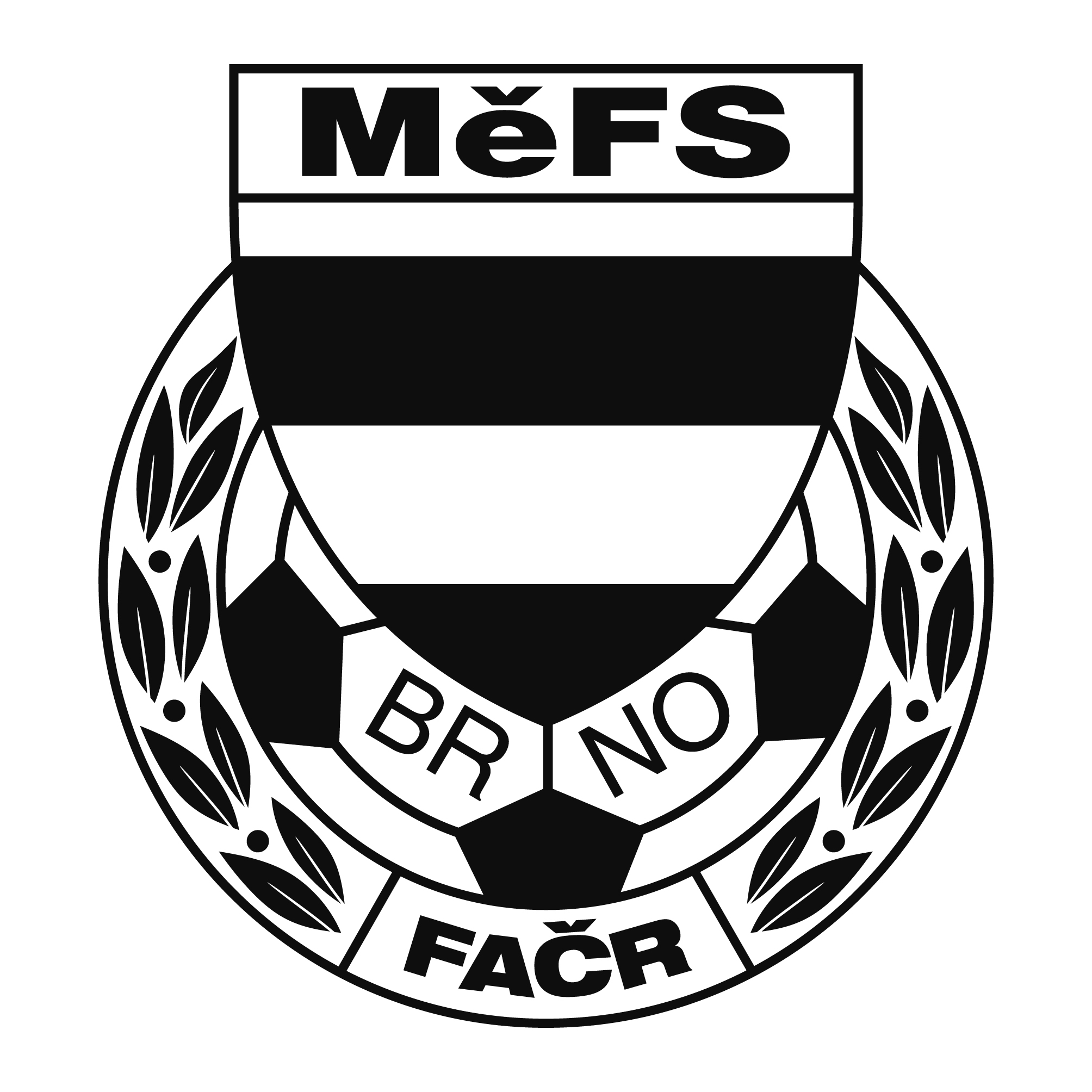 NOMINAČNÍ  LISTINAvýběru MěFS Brno, hráčů U11 (r. 2007)Akce: 			XX. ročník mezinárodního halového turnaje Attract Kerobaj Cup  2018 - BratislavaTermín akce:		sobota 27. ledna 2018Místo:			Bratislava, Sportovní hala Domu športu, Junácka 6, Bratislava Sraz:			sobota 27.1.2018 v 6:30, u stadionu MS Brno, Vojtova uliceNávrat:			sobota 27.1.2018 cca 18-18:30 hod.Vybavení hráčů:	fotbalové vybavení do haly, chrániče, sálová obuv, míč o velikosti č. 4, 		brankáři rukavice, kartička pojištěnce, cestovní pojištění, pasNominace hráčů U11 (r. 2007) :Trenéři: Bureš Dominik, Uhlíř Radek 		Vedoucí: Skoumal Zdeněk V krajním případě lze vyrozumět telefonicky p. Skoumala (+420 604 547 876)Za účast hráčů na srazu odpovídá mateřský oddíl. V případě neomluvené neúčasti nominovaných hráčů se klub vystavuje postihu dle článku 17 bod 3 RFS !V Brně 17. ledna 2018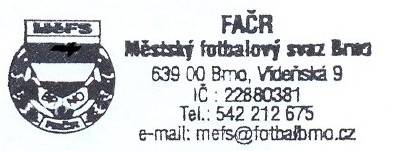   Mgr. Tomáš Němčanský, v.r.					 Mgr. Jan Maroši, v.r.      předseda KM MěFS					                předseda VV MěFSZa správnost:				     Libor Charvát					     sekretář MěFSZlatkovský Lukáš (B)FC Svratka BrnoHavlík AdamFC Svratka BrnoAlbrecht AdamFC Svratka BrnoRojka DanielSK ŽebětínŠevela OndřejSK ŽebětínŠvancara DanielFC Zbrojovka Brno, a. s.Krejčí MatyášFC Zbrojovka Brno, z. s.Kadlec VáclavFC Zbrojovka Brno, z. s.Suchomel VojtěchFC Zbrojovka Brno, z. s.Körner JakubFC Sparta BrnoSeverin AdamFC Sparta BrnoSedláček JakubFC Sparta Brno